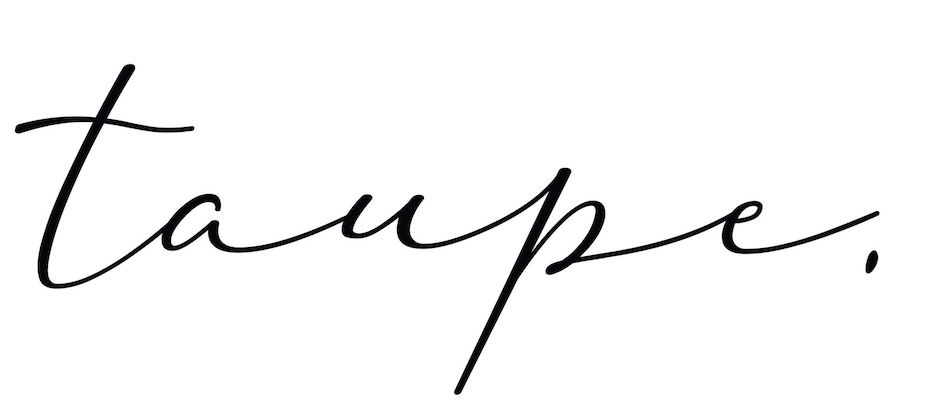 FORMULARZ ZWROTU TOWARUData: ...........................................................................................................................................................................Numer zamówienia: ...................................................................................................................................................Imię i Nazwisko: ........................................................................................................................................................Adres: ..............................................................................................................................................................................................................................................................................................................................................................Telefon: ......................................................................................................................................................................E-mail: ........................................................................................................................................................................Proszę o zwrot pieniędzy na rachunek bankowy: Uwagi: .......................................................................................................................................................................................................................................................................................................................................................................... Oświadczam, że znane mi są warunki zwrotów zawarte w Regulaminie sklepu. .................................................. (podpis Klienta) Nazwa towaruIlość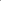 Cena brutto (bez kosztów wysyłki)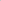 